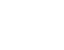 CLIENTE:CAMARA MUNICIPAL DE SOURE08/03/202309:42:40SISTEMA:FOLHA DE PAGAMENTOUsuário:RELATORIO:FOLHA DE PAGAMENTO JANEIRO 2023Página1de2Ano:- Janeiro de 2023Tipo de Folha:N - Folha NormalMatrículaNomeCargoSal. BrutoSal. Líquido0000004ADEMAR CARDOSO MACEDOVEREADORES5.000,00204,790000060ADEMAR DANTAS MACEDO JUNIORVIGIA1.562,40919,290000007ALCINDO DE LIMA ABDON JUNIORVEREADORES5.000,004.937,610000056AMANDA CRISTINA DIAS SEABRAVEREADORES5.000,003.126,430000051BENEDITO SEBASTIAO PANTOJA MARTINSVIGIA1.562,401.441,320000065CLAUDETE SUELY BEZERRA RODRIGUESSERVENTE3.325,421.546,600000057DANIELA FERREIRA MARTINSAUXILIAR ADMINISTRATIVO1.361,82658,820000037DJAIR DUARTE BARRETOAUXILIAR ADMINISTRATIVO4.035,001.953,340000062EDENILDA MELO GONCALVESSERVENTE4.229,802.285,740000052EDGAR AUGUSTO SANTOS ABDONSERVENTE2.790,611.573,110000067EDISSANDRO DOS SANTOS NASCIMENTOVIGIA3.105,001.157,160000045EDNILSON ANTONIO FIGUEIREDOVEREADORES5.000,003.307,150000044EDVALDO DIAS BATISTAVEREADORES5.000,00706,430000019HILDA INES DA CONCEICAO GUEDESAUXILIAR ADMINISTRATIVO3.802,601.836,550000016JANICE PEREIRA VALENCACONTROLADOR6.187,002.705,760000046JESSICA CAVALCANTE ARAUJOVEREADORES5.000,001.695,750000033JESSICA MELINA SILVA SOUSAASSESSOR DE PLENÁRIO4.529,841.458,580000017JOAO LUIS RAIOL DE SOUZA JUNIORTESOUREIRO5.191,761.019,520000001JORGE PEIXOTO RAMOSPRESIDENTE DA CAMARA6.500,0098,440000058JOSE AUGUSTO SILVA VITELLIAUXILIAR ADMINISTRATIVO5.954,233.059,250000068JOSE VICTOR MOURA FONSECAASSESSOR LEGISLATIVO3.198,001.156,020000031KATIA CILENE DIAS PEIXOTOAUXILIAR ADMINISTRATIVO3.653,001.510,120000043LEONEL BORGES PEIXOTOASSESSOR ADMINISTRATIVO2.432,001.664,420000048LUIS CARLOS BARBOSA DA SILVAVEREADORES5.000,002.704,790000064MARCIO AUGUSTO PEIXOTO DE SOUSAASSESSOR LEGISLATIVO4.381,001.319,610000024MARCOS RAFAEL BRITO MONTEIROZELADOR1.661,821.286,200000049MAX VICTOR ABDON NASCIMENTOVEREADORES5.000,004.411,440000061MICHELLE TATIANE MENDES GUERREIROSERVENTE3.409,001.410,040000013NELSON CARDOSO SILVADIRETOR ADMINISTRATIVO2.914,862.647,530000028NICOLE DE FATIMA SARMENTO PEIXOTOASSESSOR ADMINISTRATIVO2.640,001.139,900000053ODEISA FIGUEIREDO SEABRAARQUIVISTA3.503,541.650,140000020PAULO NASCIMENTO BRANDAOVIGIA1.627,501.090,980000047PAULO RONALDO MOURA GOMESVEREADORES5.000,00833,680000014PEDRO FELIPE MARTINS PAMPLONAASSESSOR LEGISLATIVO5.223,001.592,740000066PRISCILA SOUSA DA SILVASERVENTE2.492,001.278,330000055RAILSON LIMASERVENTE1.302,001.204,350000059RONALD DE SOUZA PANTOJAAUXILIAR ADMINISTRATIVO1.736,001.250,92CAMARA MUNICIPAL DE SOURERUA QUINTA ,01 - CENTRO - SOURE/PACLIENTE:CAMARA MUNICIPAL DE SOURE08/03/202309:42:40SISTEMA:FOLHA DE PAGAMENTOUsuário:RELATORIO:FOLHA DE PAGAMENTO JANEIRO 2023Página2de2Ano:- Janeiro de 2023Tipo de Folha:N - Folha NormalMatrículaNomeCargoSal. BrutoSal. Líquido0000054TIAGO JOSE DOS SANTOS MACIELVIGIA1.562,401.048,790000050WELITON MELO LIMAVEREADORES5.000,001.710,94145.874,0066.602,58Total de Registros:39 2-AGENTE POLITICO    3-EFETIVOS           4-COMISSIONADOS     VÍNCULOS: 5-TEMPORARIOS        6-EFETIVOS PREV.MUNICAMARA MUNICIPAL DE SOURERUA QUINTA ,01 - CENTRO - SOURE/PA